PTO General Meeting Agenda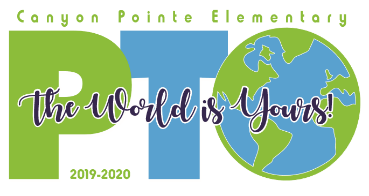 Tuesday, September 3rd,2019 @ 6pmCALL TO ORDER – 6:07pmWelcome & Introductions Treasurer’s Report Current budget Goals – $15k Run Run/$10K CarnivalSpirit Nights - $5k totalBudget approval on 8-29-19Reminder to turn in all receipts from August 2019 ASAPReceipts received by the 10th & in system by 15th of next month Meet the Teacher/Parent Night Success	Great feedback Chalk Squares/Boohoo Yahoo Breakfast Success	Great feedback and participation	Chalk squares on the news :o) Yay!!! Committee UpdatesVolunteer CoordinatorBackground Checks must be completed to volunteer (https://tomball.tedk12.com/hire/ViewJob.aspx?JobID=3095)Have 40+ volunteers in system but only 60% have background check completed Upcoming Volunteer OpportunitiesVolunteers needed for Health Screening late October (date)Mrs Coleman to send the date HospitalityThank you for bus driver treats, teacher treats and teacher birthday treats provided on the first week of school!What’s coming next?Bday treats Popcorn bar – Oct (date)Tailgate lunch – Nov (date) Yearbook CoordinatorBoth hard and soft cover available this yearParents can submit pictures to replayit.comCards handed out for how to upload picsSpanish version will be created as wellAdd to newsletterIncentives for increased participation1st day of school pics received successfulSend survey to teachers for 4th graders not involved in clubs/competitions to help take photos Try to find students that need assistance getting more involved Bilingual LiaisonGreat job on 1st parent night How has response been with our bilingual families?Response has been positiveWe are encouraging parents to be involved in class parties, student festivities Use of WhatsAppHomeroom ParentFaith assisting with HRP coordinating while Nikki is outThank you to those who have respondedParent/Teacher matches are currently underwayOrientation meeting later this month to receive folders/nametagsSpirit Wear CoordinatorKeep those orders coming!  Online purchasing still available.If you ordered prior to or during Meet-the-Teacher, your shirt will be available for pick up this Thursday during Parent Night.  All other shirts will be sent home with your student from school.Orders brought to school 1 x weekly Friday organization with Stacey & Faith Sales are goodStacey try to see how many grade level shirts bought Spirit Night CoordinatorHave PTO members on sightIncentives for wearing spirit wear Marcos Pizza- September 5th (4th grade boxes decorated)Mention during parent night meeting Spring Creek BBQ- September 17thDecorations – BowsPassed around and add to spirit wear Cost $5 for thinner oneCost $8 for thicker onePink/navy; navy/silver; navy/whiteSign-up sheet for pre-order at 9/5 spirit night Payment handling TBDFamily EventsTrunk or Treat- October 24thEstablish Budget Time – 5-7pmTheme: Monster Mash Min 30 cars Prize for best trunkCommunication is key Ideas for decorationsIdeas for flow of traffic Follow pumpkin Punch cardCan kids go back multiple times for games?Turn in card in library for small prize & book fairPhoto booth Volunteers to create Work out details between now & next PTO meetingLook for trunk sign-up sheet & candy donation opportunitiesIncentives for candy donations by grade level Details to be worked out i.e. extra recessi.e. library book longer checkout1 police officer neededDirectoryAtoZ Connect AppHand out more & add to next newsletter Taking the place of earlier discussed version of the directory Fall Fun Run/Field DayFriday, November 8thMinute to win itRelaysZones Kickoff Rally & Fundraising Packets sent home October 28thNew this yearOnline fundraising; currently exploring one-time use of Boosterthon-hosted online fundraising; other options?Helps with reaching others outside school and immediate familiesMultiple languageCustomizable for each student $500 to use and 10% fee Confirm 10% fee is for electronic only – Faith to confirm6 weeks online setup Motioned to vote and approved on 9/3/19Partnership w/ PE coaches- variety of “zone” activitiesNeeds:	Decorations (ie balloon arch?)Volunteers to help at different stations; be cheerleaders; etc.Carnival Volunteers NeededGot 15 with first parent night Increase to request 30 second parent night Utilize Tomball HS student councilUtilize Tomball HS ROTCCost analysis and profitable options ETA - Feb 29th Lock in early & communicate Weather backup date Newsletter & weekly communications Kinder parent – grant optionsNeed volunteer to assist with grant research and draft communication Put in next newsletter Vote to Remove Past Bank Account OverseersMotioned & approved Administration ReportMr. Nolde Thank you to PTO & PTO has momentum & enthusiasm Kathy Hannan Thank you to PTO, Bilingual parents/teachers so grateful Barbara Coleman1st day was like a welcome back party & very smoothPTO support felt & encouragingGreat first NewsletterPrincipal partner – Nov 19th - shadow a principal in district Learn what it takes to run a school, meeting, lunch, share experiences Application – get from Mrs. ColemanAnyone can applyDeadline Nov 14th Put in next Newsletter Leadership Tomball participant – Learn about district internally 5 meetings/fieldtripsAncillary, C&I, bus barn, budget, etc Application – get from Mrs. ColemanAnyone can applyDeadline Oct 25thPut in next NewsletterAdditional Items?4th Grade Homecoming float paradeKathy meeting on Sept 11th Date: Sept 18th; evening (Time)Theme: Apollo 11 Coordinate with 4th grade HRP’s Need driver & flatbed trailer – Mrs. Cones in past Mrs. Becerril – have truck/trailer but need to see if hubby is in townStacy has trailer – confirm if we can use Workroom Need sub for workroom volunteerWill return in Dec Allison/Chantik currently volunteering Jessica volunteered & need training Add to newsletter Laminate, Copies, Weds folders Hours 10-12??Suggested – grade level assistance MOTION TO ADJOURN – 7:14pm To REMOVETo ADDSusana Hersel (Past President)Faith Colvin (Current President)Keri Ruchti (Past VP)Kimberly Robbins (Current VP)Sandra A Leal-Creel Nancy Hedlund (Current Treasurer)